Kupac: Prezime i ime Adresa stanovanja:       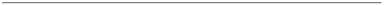 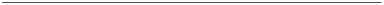                                                          Telefon:                                                               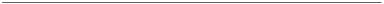 U _______________, dana ___________________ Privredno društvo – trgovac: Naziv privrednog društva  – trgovca: Adresa: Mjesto, ulica i broj: 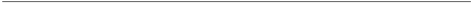 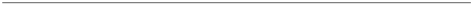 Predmet: Reklamacija na pruženu uslugu  Pozivajući se na član 19. Zakona o zaštiti potrošača (Sl. gl. BiH 25/06 i 88/15) upućujem ovu reklamaciju, na koju ste mi dužni u zakonskom roku od 8 dana (čl. 20 st.2.) pisano odgovoriti. Prodajno mjesto:  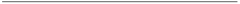 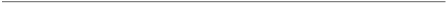                        Vrsta usluge:  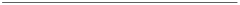 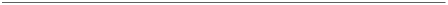                   Usluga izvršena dana:  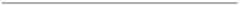 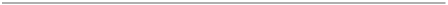                                   Broj računa:_________________________________________________________Opis reklamacije: Pozivajući se na član 19. stav 1. pomenutog Zakona tražim alternativno jedno od navedenih prava: Po isteku zakonskog roka za Vaš odgovor obratiti ću se nadležnoj inspekcijskoj službi i ostalim institucijama u cilju ostvarivanja svojih potrošačkih prava. Prilog: - kopija računa - ________________________   Podnosilac reklamacije:          ________________________1. Ponovno pružanje, odnosno dovršenje usluge 2. Umanjenje ugovorene cijene usluge zbog slabijeg kvaliteta